Ход игрыВводная часть.Ведущий: Добрый день! Сегодня мы отправимся в путешествие в страну Экономики. Первый раунд «Сыграем со сказочными героями»Ведущий крутит волчок.Ведущий: Первое письмо от Мальвины. Посмотрим, что она нам пишет.«Здравствуйте, уважаемые знатоки! Предлагаю вам ответить на вопросы моей экономической викторины. За каждый правильный ответ вы получите 1 фишку. Желаю вам удачи!».1. Кто, согласно пословице, платит дважды? (Скупой)2.Продолжите известную русскую пословицу: «Хороший товар сам себя…» (Хвалит)3. В роли какого автомобильного устройства выступает по отношению к торговле реклама? (Двигатель)4. Название какого насекомого положено в название рынка, где торгуют старыми вещами и мелкими товарами с рук? (Блоха)5. Какое животное всегда при деньгах? (Поросёнок)6. Как говорят о деньгах, если они пропали впустую? (Плакали денежки)Ведущий крутит волчок.Ведущий: Второе письмо от Учёного Кота.«Приветствую вас, игроки. Пишет вам Учёный Кот. Практически в любой сказке есть экономическая составляющая. Предлагаю вам в этом убедиться. Для этого попробуйте ответить на мои вопросы. Будьте внимательны, и удача улыбнётся вам!» 1. В какой сказке говорится о нелегком пути хлебобулочного изделия до потребителя? (Колобок)2. В какой сказке описывается эффективность коллективного труда? (Репка)3. Какое сказочное животное умело изготовлять золотые монеты простым ударом копыта? (Золотая антилопа)4. В какой сказке простая труженица домашнего подворья создает изделие из драгоценного металла и что это за металл? (Курочка Ряба, золото)5. Герой этой сказки с помощью рекламы помог простому крестьянину занять высокий статус в обществе. (Кот в сапогах)6. Героине,  какой сказки удалось за нетрудовую денежную единицу сделать выгоднейшую покупку к своим именинам? (Муха-Цокотуха)Ведущий крутит волчок.Ведущий: Третье письмо от Красной Шапочки.Посмотрим, что она нам пишет.«Здравствуйте, я Красная Шапочка. Я часто хожу в гости к бабушке. Мне очень нравятся её загадки. Попробуйте их отгадать. Удачной игры, знатоки!»1. На товаре быть должна, обязательно … цена2. Коль трудиться круглый год, будет кругленьким … доход3. Всё, что в жизни продаётся, одинаково зовётся: и крупа, и самовар называются … товар4.Дела у нас пойдут на лад: мы в лучший банк внесли свой … вклад5. На рубль – копейки, на доллары – центы, бегут-набегают в банке… проценты6. И врачу, и акробату выдают за труд … зарплату.Ведущий: И последнее письмо, которое осталось, от  Мудрой Совы.«Предлагаю поиграть - денежные пословицы по картинкам прочитать».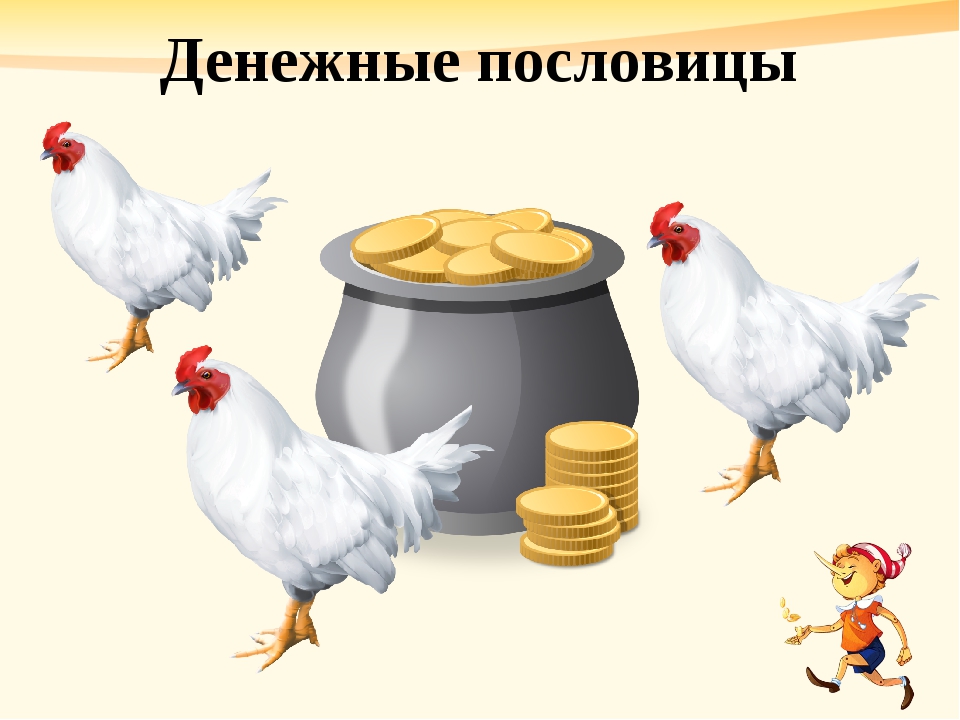 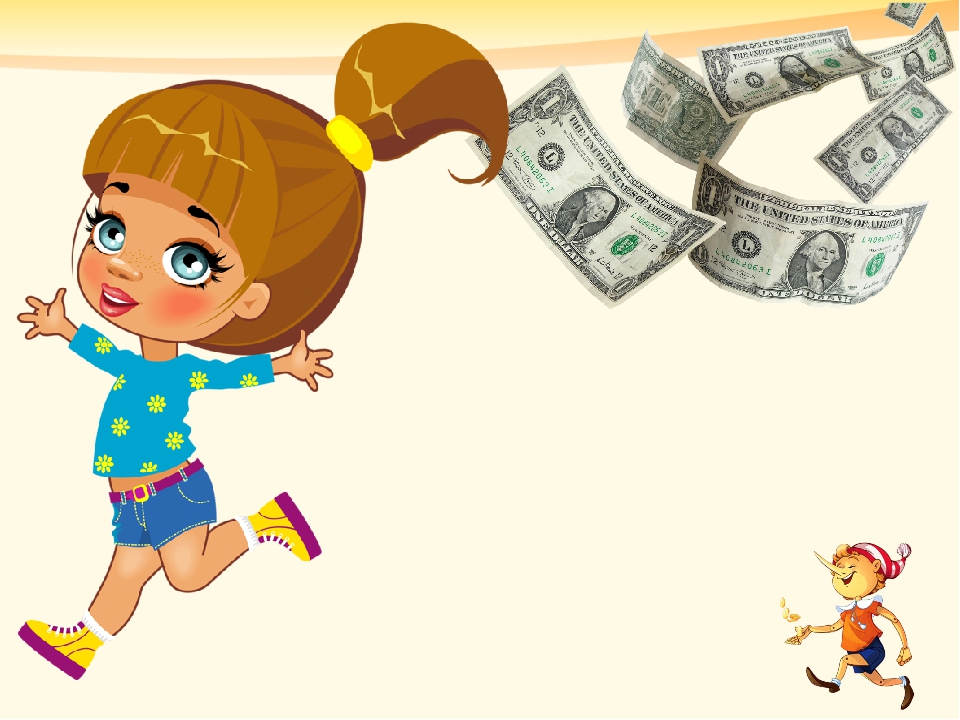    «Денег куры не клюют»                  «Деньги на ветер бросать»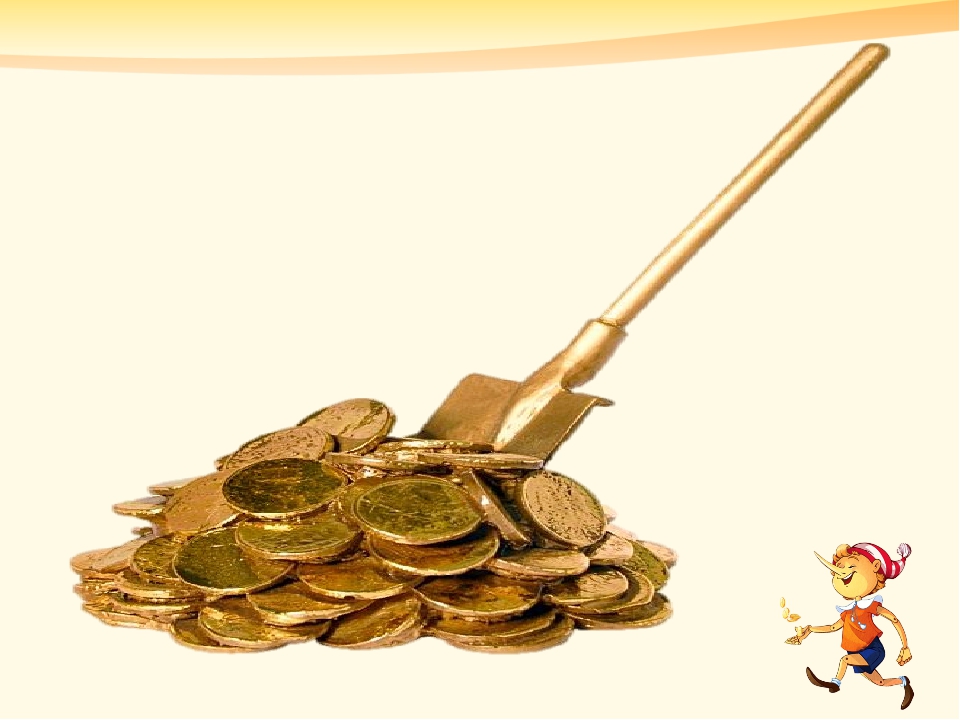 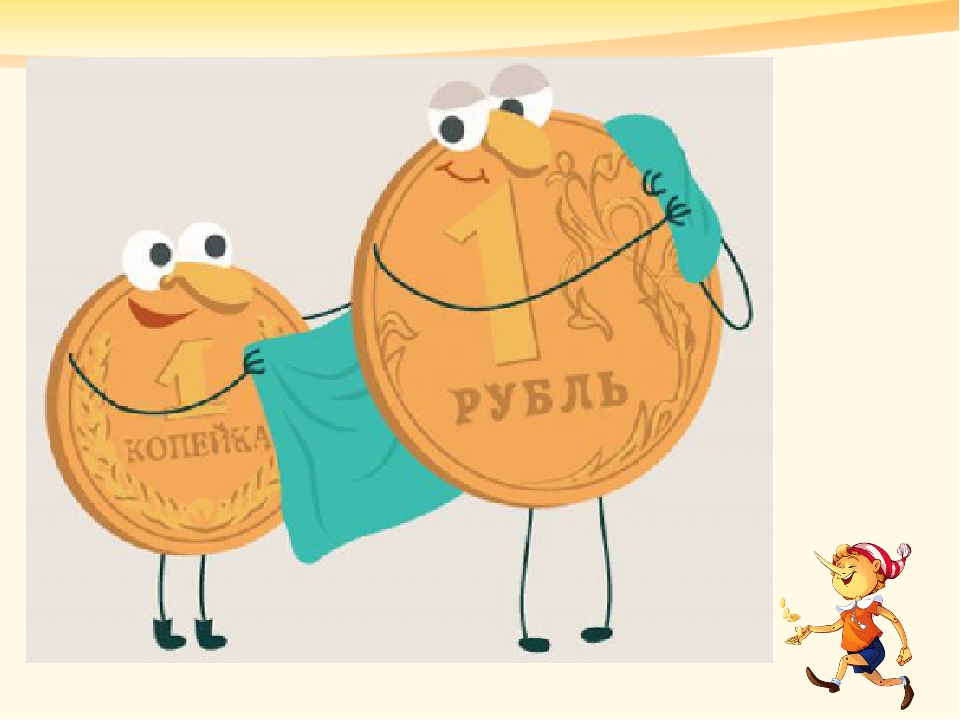      «Деньги лопатой гребут»              «Копейка рубль бережёт»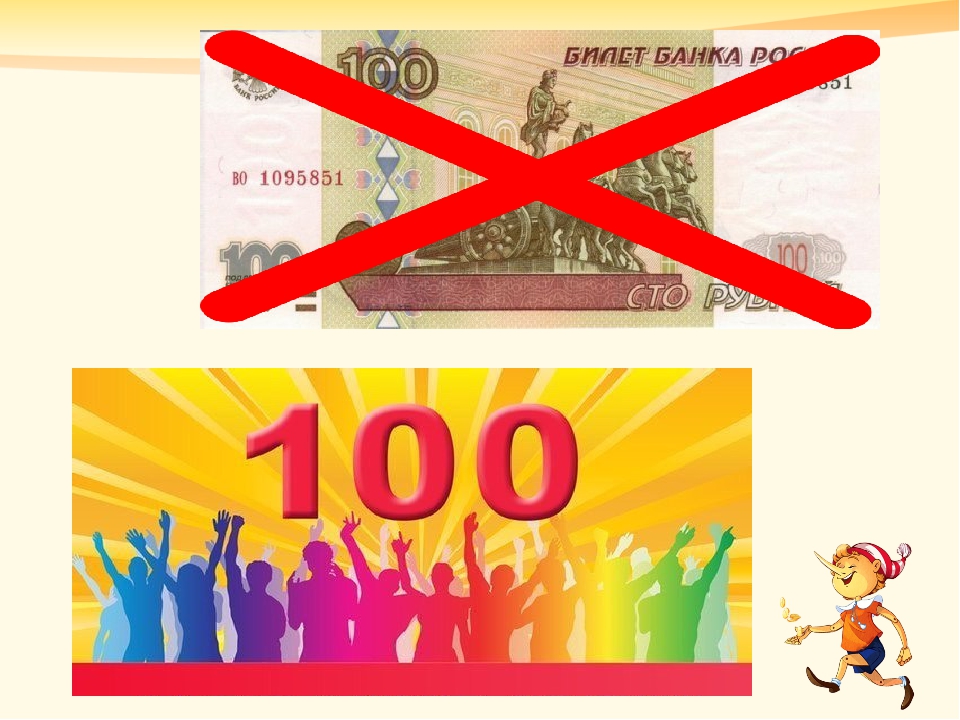 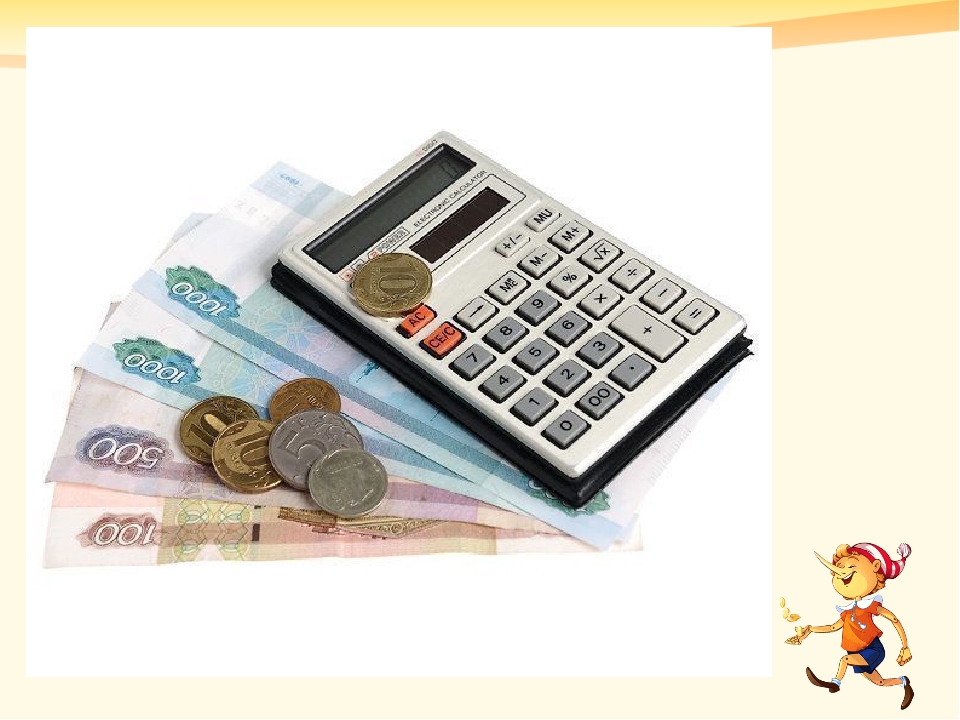 «Не имей 100 рублей, а имей 100 друзей»   «Деньги любят счёт»Ведущий: А теперь давайте немного разомнёмся.Мы бежали по дорожке (бег на месте)Вдруг, порвались босоножки! (один громкий хлопок в ладоши)Что же делать? Как нам быть? (разводим поочередно руки в стороны)Где же обувь нам добыть? (обнять щечки ладошками и покачать головой)Будем туфли покупать! (потопать ногами в ритм словам 4 или 7раз)Станем денежки считать! (потереть большим пальчиком другие пальцы, обеими руками одновременно)Один, два, три, четыре (с размахом вскользь хлопаем правой ладонью об левую и наоборот, 4 хлопка)Вот мы туфельки купили! (указываем ручками на обувь, выставляя на пяточку то правую, то левую ножку).Второй раунд «Семейный бюджет»Ведущий: Я раздам вам монетки и круги. Ваша задача – распределить семейный бюджет (еда, одежда, платежи, игрушки) так, как вы считаете: на что в нашей жизни денег тратится больше, а на что меньше.За ответ команда получает 1 фишку.Третий раунд «Красный ящик»Ведущий показывает всем красный ящикВедущий: Вам нужно угадать, что находится в красном ящике. За правильный ответ вы получите 2 фишки.Внимание, задание! В красном ящике находится предмет, который может украшать ваш дом, может помочь осуществить ваши желания и сохранить ваше богатство.После ответа команды ведущий объявляет:Внимание, правильный ответ! В красном ящике находится… копилка.Правильно ответившая команда получает 2 фишки.Ведущий: Для того,  чтобы определить команду-победителя, нам нужно посчитать фишки.Подсчёт фишек.Ведущий: Поздравляю команду-победителя!еда            одеждаплатежи   игрушки